Kontakt für Redaktionen:Dipl.-Ing. Joachim Meisehen			Novar GmbH a Honeywell CompanyDieselstraße 241469 NeussTel.: 02131 40615 226			joachim.meisehen@honeywell.com			René Tepaß leitet das Marketing für Honeywell Security and Fire DeutschlandNeuss, 19.08.2016 –  René Tepaß (44) übernimmt die Marketingleitung für den Geschäftsbereich Honeywell Security and Fire (HSF) Deutschland. Nachdem im vergangenen Jahr der international tätige Honeywell-Konzern die beiden Geschäftsbereiche Security Group und Fire Safety zur neuen Einheit Honeywell Security and Fire zusammengeführt hatte, wird René Tepaß in seiner neuen Funktion - zusammen mit den Vertriebseinheiten, dem Produktmanagement und den Kommunikationsbereichen - die Neuausrichtung und Harmonisierung des Geschäftes vorantreiben. Im Portfolio der Brandmeldetechnik vereint Honeywell die Produktmarken ESSER, NOTIFIER und Morley-IAS.René Tepaß begann seine Ausbildung 1989 bei der vormaligen Esser Sicherheitstechnik GmbH in Neuss, die seit 2005 zu Honeywell gehört. Dort ist er seit 2012 für das Produktmanagement im Bereich Brandmeldetechnik und Sprachalarmierung verantwortlich. Seine langjährige Erfahrung im technischen Marketing wird neben seinen zusätzlichen Qualifikationen dazu beitragen, die komplexe Aufgabe erfolgreich anzugehen.  Mit der Maßnahme verfolgt der Honeywell-Konzern weiterhin konsequent eines seiner wichtigsten Ziele: die dauerhafte Kundenbindung mit dem Bestreben, gemeinsam auch weiterhin erfolgreich am Markt zu agieren und in seiner marktführenden Position den Anspruch als Experte für Sicherheit im Gebäude zu untermauern. ■-------------------------------------------------------------------------------------------------------------------------------1441 Zeichen (inkl. Leerzeichen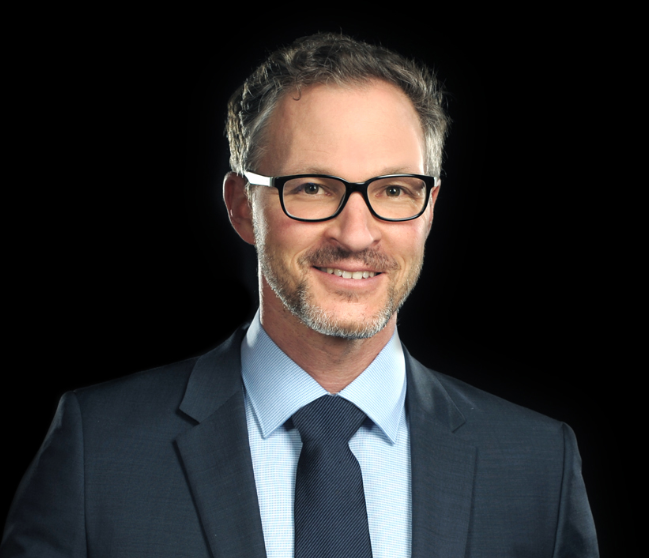 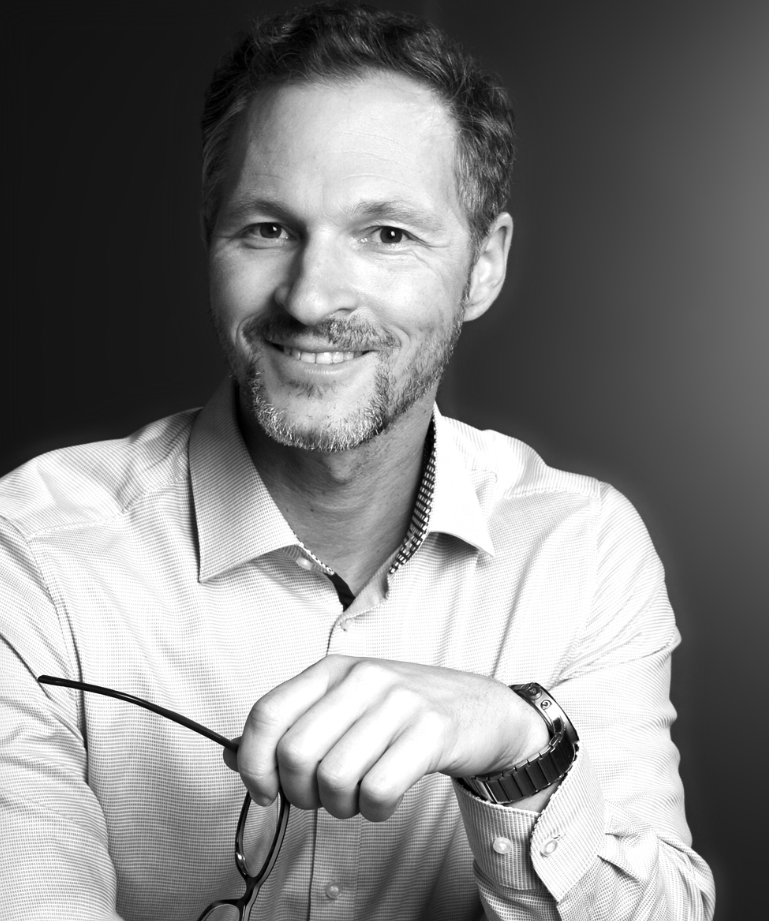 René Tepaß  -  Marketingleiter HSF DeutschlandHoneywell I Security and Fire Hinweis: Die Textdaten und Feindaten können unter www.esser-systems.com im Bereich Service / Presse, unter dem Stichwort „Pressemitteilungen“, heruntergeladen werden. Honeywell  (www.honeywell.com) ist ein führendes Fortune 100-Unternehmen, das mit seinem diversifizierten Portfolio für die Bereiche Technologie und Fertigung weltweit Kunden beliefert. Zum Portfolio zählen Luftfahrtprodukte und -dienstleistungen, Technologien für die Gebäudetechnik (privat und kommerziell), Produkte für die Automobilindustrie, Turbolader sowie Spezialmaterialien. Weitere Informationen finden Sie unter www.honeywell.com/newsroom.Diese Veröffentlichung enthält vorausschauende Aussagen gemäß der Definition in Abschnitt 21E des Securities Exchange Act (Wertpapierbörsengesetz) von 1934, einschließlich Informationen zu zukünftigen Geschäftsprozessen, Finanzergebnissen und Marktbedingungen. Solche vorausschauenden Aussagen enthalten die für Geschäftsprognosen üblichen Risiken und Ungewissheiten wie in den Unterlagen gemäß des Securities Exchange Acts näher beschrieben.###